Вс. Июн 30th, 2024	1:19:54 PM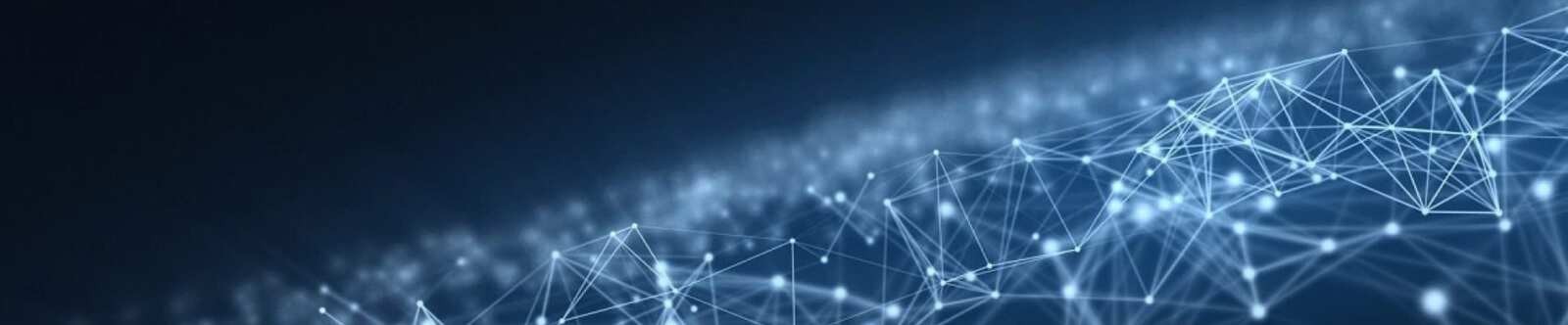 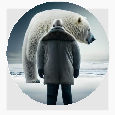 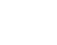 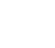 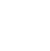 8 КЛАСС	БИОЛОГИЯПитание у простейших — конспект урокаАвтор Глеб Беломедведев ИЮН 30, 2024	 #беспозвоночные, #видео, #животные, #интеллект-карта, #интересныефакты, #карта памяти, #кроссворд, #ментальная карта, #моллюск, #облако слов, #паук, #питание, #пищеварение, #полезные советы, #презентация, #ребус, #тесты, #технологическая карта, #чек-лист  18 фото  Время прочтения: 31 минут(ы)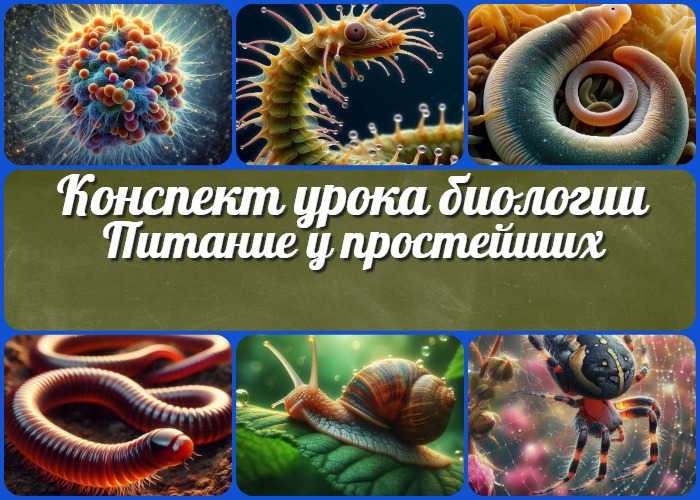 Методические приёмыПредварительная работа педагогаОборудование и оформление кабинетаХод занятия / Ход мероприятияОрганизационный моментАктуализация усвоенных знанийВступительное слово учителя 22 Основная частьПитание и пищеварение у простейшихПищеварительные процессы у кишечнополостныхСпособы добычи пищи плоскими и круглыми червямиПищеварительная система кольчатых червейРазнообразие питания моллюсковОсобенности пищеварения членистоногихРефлексияЗаключениеДомашнее заданиеТехнологическая картаСмотреть видео по темеПолезные советы учителюЧек-лист педагогаКарта памяти для учениковКроссвордТестыИнтересные факты для занятияРебусИнтеллект-картаОблако словПрезентацияСписок источников и использованной литературыПитание и пищеварение у простейших и беспозвоночных животных — конспект урока биологииВступлениеВыберите похожие названияМетодическая разработка: «Трапеза в мире беспозвоночных» Открытый урок: «Как едят те, у кого нет позвоночника?»Материал для занятия: «От амебы до рака: путешествие по пищеварительным системам»Конспект урока: «Секреты добычи и переваривания пищи у низших животных»Возраст учеников13-14 летКласс8 классКалендарно-тематическое планированиеКТП по биологии 8 классРаздел календарного планирования по биологии в 8 классеСтроение и жизнедеятельность организма животногоУМК (Учебно-методический комплекс)[укажите название своего УМК по которому Вы работаете]Учебник[укажите название своего учебника]Дата проведения[укажите дату проведения.]Длительность45 минутВидИзучение нового материалаТипКомбинированныйФорма проведенияУрок-исследованиеЦельСформировать представление о разнообразии способов питания и пищеварения у простейших и беспозвоночных животныхЗадачиОбучающая: Изучить особенности питания и пищеварения у различных групп простейших и беспозвоночных животныхРазвивающая: Развивать умение сравнивать и анализировать различные способы питания и пищеваренияВоспитательная: Воспитывать бережное отношение к природе и ее разнообразиюУниверсальные учебные действияЛичностные УУД: Формирование познавательного интереса к изучению природы Регулятивные УУД: Умение организовывать свою деятельность, ставить цели и планировать пути их достиженияПознавательные УУД: Умение работать с различными источниками информации, анализировать и обобщать полученные данные Коммуникативные УУД: Развитие умения работать в группе, высказывать свое мнение и аргументировать свою позициюМетапредметные УУД: Формирование умения устанавливать причинно- следственные связи между строением и функциями органов пищеваренияМетодические приёмыБеседа,демонстрация видеоматериалов, работа с интерактивными моделями, групповая работаПредварительная работа педагогаПодготовить презентацию, видео, кроссворд, тесты, интеллект-карту, технологическую карту занятия, чек-лист педагога, распечатать рабочие листы для учащихся, проверить работоспособность проектора и компьютераОборудование и оформление кабинетаКомпьютер, проектор, экран, таблицы,плакаты и рисунки.Ход занятия / Ход мероприятияОрганизационный моментДобрый день, ребята! Прошу всех занять свои места. Сейчас я проведу перекличку, чтобы отметить присутствующих.(Учитель проводит перекличку)Спасибо. Теперь проверим готовность к занятию. У всех ли на партах лежат учебники, тетради и письменные принадлежности? Если чего-то не хватает, поднимите руку, я помогу.(Педагог проверяет готовность учеников)Отлично. Дежурные, пожалуйста, подготовьте проекционный экран к работе. Он нам понадобится сегодня.(Дежурные подготавливают экран)Напоминаю правила поведения на занятии. Мы внимательно слушаем друг друга, не перебиваем. Если хотите что-то сказать или задать вопрос — поднимайте руку.Уважаем мнение друг друга и активно участвуем в обсуждениях.И последнее — прошу всех выключить звук на мобильных телефонах или перевести их в беззвучный режим. Это поможет нам сосредоточиться на уроке и не отвлекаться.Все готовы начать урок?Актуализация усвоенных знанийРебята, на прошлом уроке мы изучали тему «Опора и движение животных» и провели практическую работу по ознакомлению с органами опоры и движения у животных.Давайте вспомним ключевые моменты.Кто может назвать основные типы скелетов у животных?(Учитель выслушивает ответы учеников)Верно. Теперь подумайте и предложите, как связаны способы передвижения существ с их средой обитания?(Учитель выслушивает предложения учеников)Отлично. А теперь вспомните, какие адаптации в строении конечностей вы обнаружили во время практической работы?(Учащиеся рассказывают)Прекрасно. Последний вопрос: как вы думаете, существует ли связь между способом передвижения животного и его способом добычи еды?(Школьники отвечают)Замечательно. Ваши ответы показывают, что вы хорошо усвоили прошлую тему. Эти знания нам пригодятся сегодня, так как мы продолжим изучать жизнедеятельность организмов, но уже с другой стороны.Вступительное слово учителяСегодня мы с вами отправимся в увлекательное путешествие по миру простейших и беспозвоночных существ. Наша цель — узнать, как эти удивительные существа добывают и переваривают еду. Запиши в тетради тему нашего урока: «Питание и пищеварение у простейших и беспозвоночных животных».Представьте себе на минуту, что вы уменьшились до размеров амебы. Как бы вы добывали себе пищу? А теперь вообразите, что вы — медуза, плывущая в океане. Как бы вы переваривали свою добычу? Сегодня мы найдем ответы на эти и многие другие вопросы.Мы узнаем о таких интересных явлениях, как фагоцитоз у простейших, внутриклеточное пищеварение у кишечнополостных, паразитический образ жизни плоских червей и даже о том, как питаются морские звезды!Наше путешествие будет не только познавательным, но и практичным. Мы будем сравнивать различные способы питания, анализировать связь между строением пищеварительной системы и образом жизни животных. Эти знания помогут нам лучше понять эволюцию животного мира и то, как разные организмы приспосабливаются к своей среде обитания.Готовы ли вы погрузиться в этот удивительный микромир и раскрыть секреты питания существ, которых мы обычно не замечаем? Тогда начнем наше исследование!Основная часть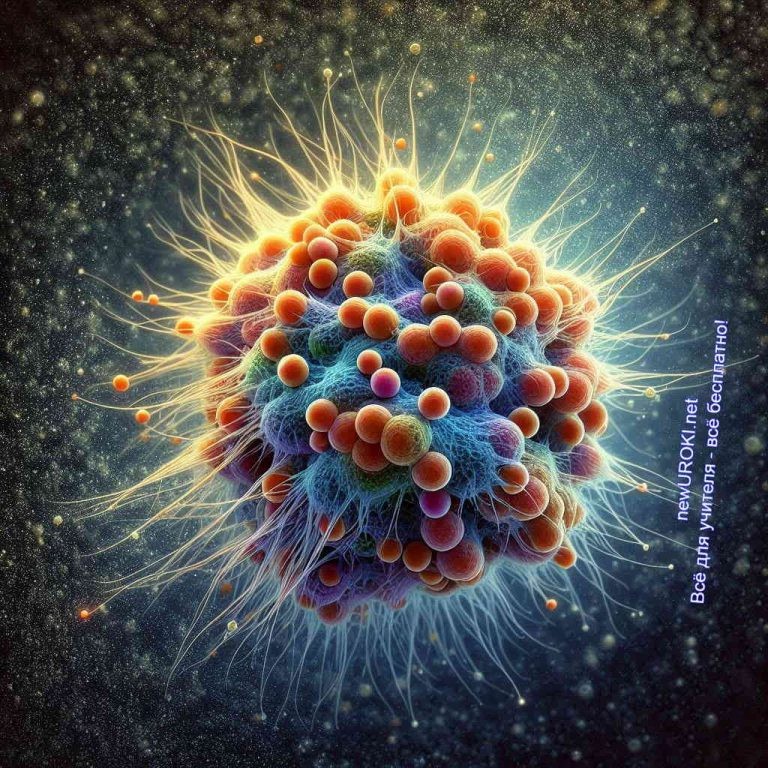 Иллюстративное фото / newUROKI.netПитание и пищеварение у простейшихПростейшие — это одноклеточные организмы, которые можно обнаружить почти в любой среде: в воде, почве и даже внутри других организмов. Несмотря на свою простоту, эти микроскопические существа обладают сложными и разнообразными способами получения пищи и её переваривания.Фагоцитоз и пиноцитозПростейшие питаются различными способами. Основные из них — фагоцитоз и пиноцитоз.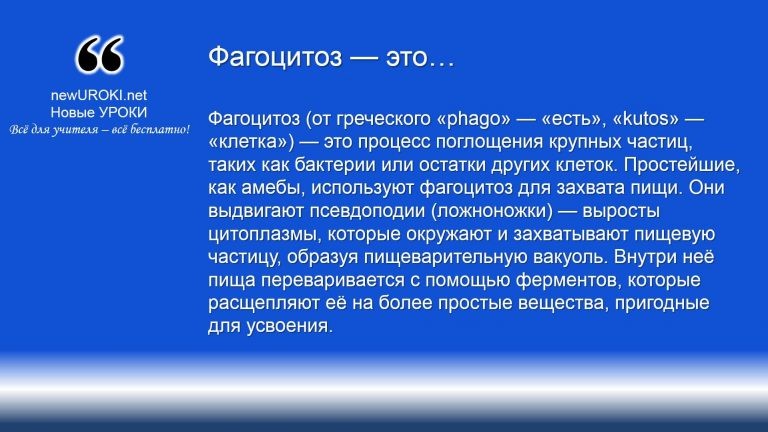 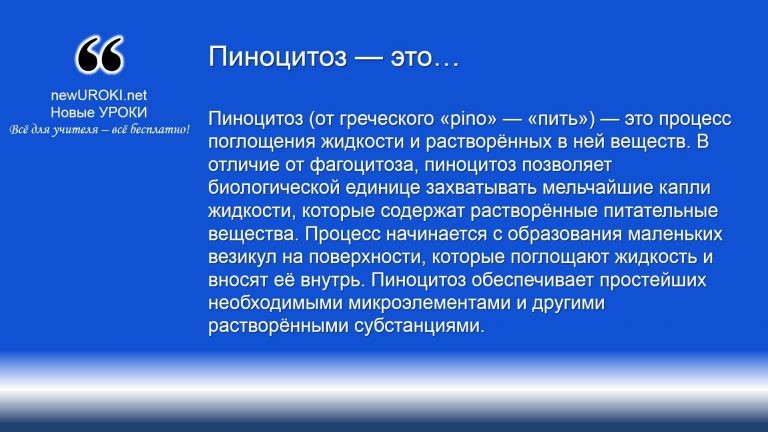 ОпределениеОпределениеПищеварительные вакуолиПосле захвата пищи с помощью фагоцитоза или пиноцитоза, в клетке образуются переваривающие вакуоли. Это временные органеллы, в которых происходит переваривание пищи.Их образование начинается сразу после захвата пищевой частицы или капли жидкости. Мембрана клетки оборачивает корм, формируя полость, которая затем отделяется и перемещается внутрь. Внутри неё происходят различные процессы, которые можно разделить на несколько этапов.Поглощение и формирование вакуоли: Псевдоподии микроскопических объектов окружают пищу и захватывают её.Слияние с лизосомами: Пищеварительная полость сливается с лизосомами — специализированными органеллами, содержащими пищеварительные ферменты. Эти ферменты начинают расщеплять сложные органические компоненты на более простые.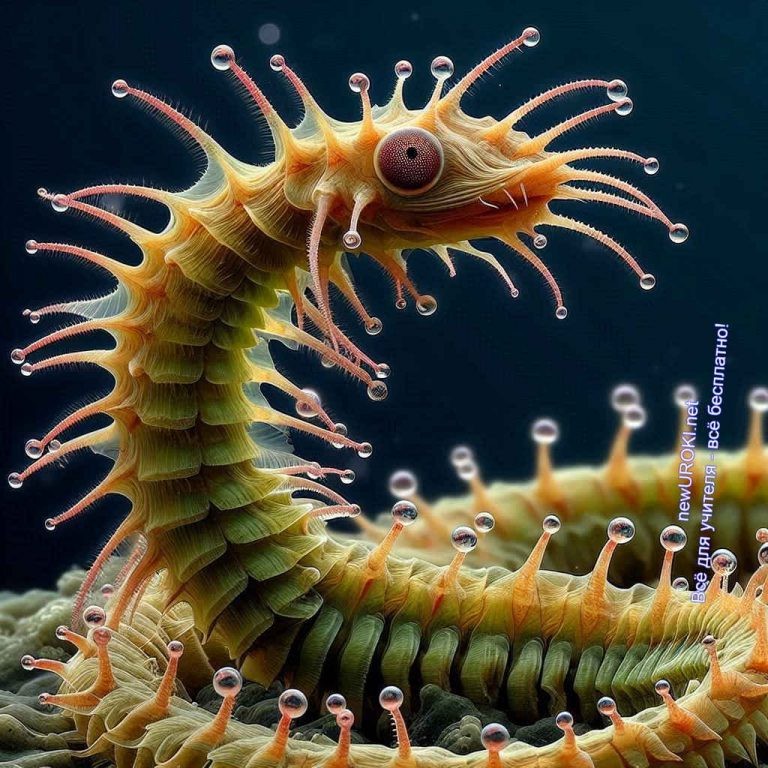 Переваривание: Ферменты разрушают белки, углеводы и липиды, превращая их в аминокислоты, сахара и жирные кислоты. Эти вещества легко усваиваются.Усвоение питательных веществ: Переваренные компоненты транспортируются через мембранув цитоплазму клетки, где используются для роста и энергии.Удаление остатков: Непереваренные остатки питательной базы перемещаются к поверхности клетки и выводятся наружу через процесс экзоцитоза.Значение пищеварительных вакуолейЭти объекты играют ключевую роль в жизнедеятельности простейших. Они обеспечивают клетки необходимыми питательными веществами, которые используются для получения энергии, роста и размножения. Без эффективного механизма питания и переваривания, простейшие не могли бы выживать и адаптироваться к изменяющимся условиям среды.Таким образом, простейшие обладают уникальными и сложными механизмами питания и пищеварения, несмотря на свою кажущуюся простоту. Фагоцитоз и пиноцитоз позволяют им захватывать питательные объекты, а пептические вакуоли обеспечивают её эффективное переваривание и усвоение. Эти процессы демонстрируют удивительную адаптацию одноклеточных организмов к выживанию и приспособлению в различных условиях окружающей среды.Пищеварительные процессы у кишечнополостныхИллюстративное фото / newUROKI.net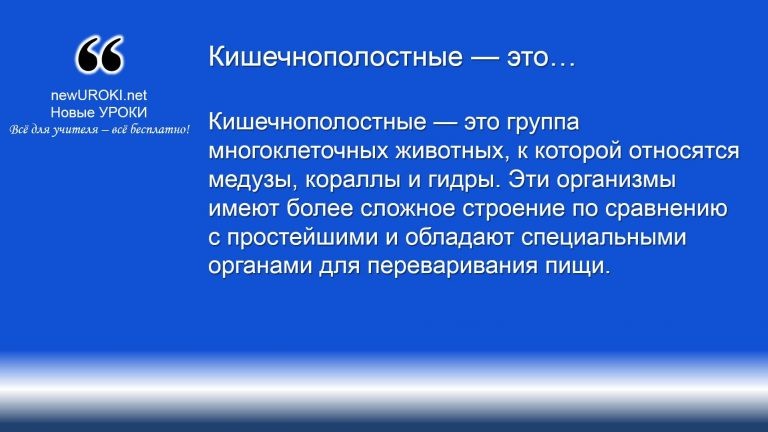 ОпределениеРассмотрим, как происходит пищеварение у этих животных и какие особенности имеет их строение.Внутриклеточное и полостное пищеварениеКишечнополостные используют два типа пищеварения: внутриклеточное и полостное. Оба этих процесса позволяют эффективно переваривать пищу и усваивать питательные вещества.Полостное пищеварение — это процесс, при котором пища переваривается в специальной полости внутри тела животного. У кишечнополостных она называется гастральной полостью. Когда кишечнополостное захватывает еду, например, маленькую рыбку или планктон, оно направляет её в гастральную зону. В ней выделяются пищеварительные ферменты, которые начинают разлагать добычу на более простые вещества. Этот процесс можно сравнить с тем, как наш желудок переваривает продукты: еда попадает в желудок, где ферменты расщепляют её на питательные вещества.Внутриклеточное пищеварение происходит внутри клеток, которые выстилают гастральную зону. После того как вещество частично переварено, клетки захватываютэти пищевые частицы и продолжают переваривать их внутри себя. Это напоминает процесс фагоцитоза у простейших, когда клетка захватывает и переваривает еду.Таким образом, кишечнополостные комбинируют оба типа пищеварения для более эффективного усвоения веществ.Особенности строения гастральной полостиГастральная полость — это ключевой орган пищеварения у кишечнополостных. Она имеет несколько особенностей, которые помогают этим животным переваривать пищу.Строение гастральной полости:Полостная структура: Гастральная полость представляет собой большую центральную камеру, окруженную стенками тела животного. У гидр и кораллов — она простая и не имеет внутренних перегородок. У медуз она более сложная и может содержать радиальные каналы, которые помогают распределять переваренные питательные вещества по всему телу.Выделение ферментов: Стенки этого объекта выстланы клетками, которые выделяют пищеварительные ферменты. Эти ферменты разлагают белки, жиры и углеводы на более простые вещества, которые могут быть усвоены. Например, ферменты разрушают белки на аминокислоты, которые затем используются для роста и восстановления тканей.Специализация клеток: Клетки, выстилающие гастральную полость, имеют разные функции. Одни объекты выделяют ферменты, другие захватывают и переваривают объекты внутри себя. Также есть ячейки, которые помогают распределять питательные вещества по организму. Это напоминает работу различных органов в нашем теле, таких как желудок и кишечник, где разные микроорганизмы выполняют свои специализированные функции.Движение пищи: У медуз и некоторых других кишечнополостных есть механизмы, которые помогают перемещать пищу и переваренные вещества по гастральной полости. Это могут быть реснички, маленькие волоски на клетках, которые создают токи жидкости и помогают направлять еду и ферменты.ПримерыДля лучшего понимания давайте рассмотрим конкретные примеры:Гидра — это маленький пресноводный кишечнополостный, который захватывает еду своими щупальцами, покрытыми стрекательными клетками. Щупальца парализуют добычу, и гидра направляет её в гастральную камеру, где происходитполостное пищеварение. Частично переваренные вещества затем захватывается стенками и переваривается внутриклеточно.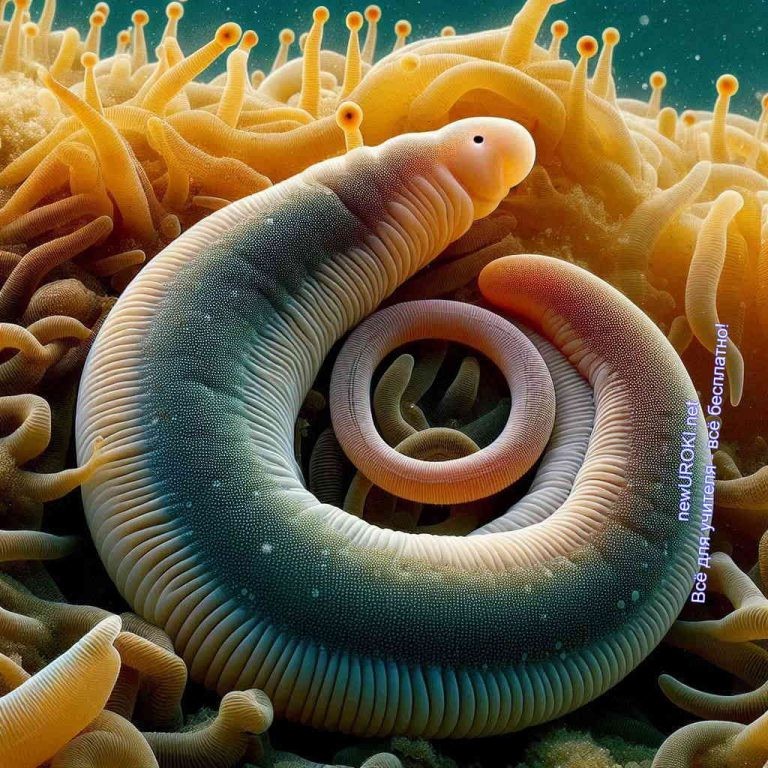 Медуза — более сложный организм, у которого гастральная полость состоит из центральной камеры и радиальных каналов. Медуза захватывает добычу своими щупальцами, направляет её в центральную камеру, где ферменты начинают переваривать. Радиальные каналы помогают распределять переваренные вещества по всему телу медузы.Кишечнополостные демонстрируют интересное сочетание внутриклеточного и полостного пищеварения. Гастральная полость играет ключевую роль в этом процессе, обеспечивая пространство для переваривания пищи и специализированные клетки для выделения ферментов и усвоения питательных веществ. Такие механизмы позволяют этим животным эффективно использовать доступные ресурсы и выживать в разнообразных условиях окружающей среды.Способы добычи пищи плоскими и круглыми червямиИллюстративное фото / newUROKI.netПлоские черви и их питаниеЭта группа животных включает планарий, трематод и цестод. Они имеют упрощённое строение тела и часто ведут паразитический образ жизни. Рассмотрим их способы добычи пищи и соответствующие адаптации.Паразитический образ жизниМногие представители этой группы являются паразитами, живущими внутри других организмов (хозяев) и получающими от них питательные вещества. Например, печеночные сосальщики и ленточные паразиты обитают в организме человека или животных.Печёночный сосальщик (Fasciola hepatica) живет в печени и желчных протоках млекопитающих. Он использует присоски для прикрепления и питается кровью и клетками печени, нанося вред хозяину.Бычий цепень — паразит кишечника человека или животного. Он имеет длинное, сегментированное тело и поглощает питательные вещества через всю поверхность, находясь внутри кишечника хозяина.Адаптации к паразитическому образу жизниПаразиты имеют множество приспособлений для выживания внутри хозяев:Присоски и крючья для прикрепления к тканям. Поглощение веществ через поверхность тела.Высокая плодовитость для обеспечения выживания вида.Свободноживущие плоские черви и их адаптацииНе все представители ведут паразитический образ жизни. Некоторые, как планарии, обитают в воде или влажной почве.Планарии — хищники, живущие в пресной воде. Они питаются мелкими животными и органическими остатками, используя специальные структуры:Выдвижную глотку для захвата корма.Разветвлённый кишечник для эффективного усвоения питательных веществ. Способность к регенерации поврежденных органов.Круглые черви и их питаниеНематоды включают как свободноживущие, так и паразитические виды. Их тело цилиндрической формы покрыто плотной защитной кутикулой.Паразитический образ жизниМногие нематоды паразитируют на растениях и животных, питаясь тканями хозяина и вызывая заболевания.Аскарида обитает в кишечнике человека, поглощая питательные вещества из еды хозяина. Она выделяет ферменты для переваривания пищи и может достигать 40 см в длину.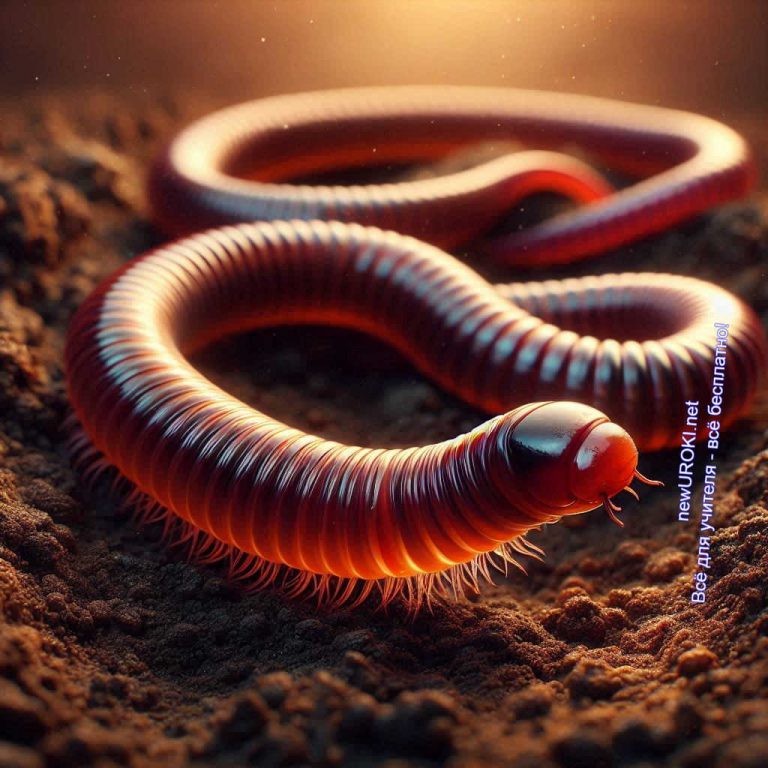 Филярии живут в лимфатической системе человека, питаясь лимфой и вызывая отёки и воспаления.Адаптации паразитических нематод:Толстая защитная кутикула.Способность к миграции по телу хозяина.Выделение специальных ферментов для пищеварения и защиты.Свободноживущие круглые червиЭти организмы обитают в почве и воде, питаясь органическими остатками, бактериями и мелкими животными. Они играют важную роль в разложении органического вещества и поддержании плодородия почвы.Свободноживущие нематоды имеют рот, пищевод и кишечник для захвата и переваривания пищи.Таким образом, плоские и круглые черви демонстрируют разнообразные способы добычи рациона и множество адаптаций для выживания в различных условиях.Понимание этих процессов помогает лучше изучить биологические особенности и эволюционные стратегии этих удивительных животных.Пищеварительная система кольчатых червейИллюстративное фото / newUROKI.netРассмотрим, как устроена их система пищеварения и какие специализированные отделы в ней есть.Усложнение строения пищеварительной трубкиУ кольчатых — пищеварительная система представляет собой длинную трубку, проходящую через всё тело. Эта трубка начинается с ротового отверстия и заканчивается анальным отверстием. По сравнению с более простыми животными, у них эта трубка имеет более сложное строение и включает несколько отделов, каждый из которых выполняет свою функцию.Представьте себе длинный туннель, где каждый участок имеет своё назначение. В одном месте происходит обработка пищи, в другом — всасывание питательных веществ, а в третьем — удаление отходов.Появление специализированных отделовДавайте подробнее рассмотрим, какие специализированные отделы есть в пищеварительной структуре этих животных и как они работают.Ротовая полость: Это начало системы, где пища попадает в организм. У дождевых червей в ротовой полости есть мускулистая глотка, которая помогает заглатывать пищу, например, разлагающиеся листья и другие органические вещества.Глотка: После ротовой полости еда проходит в глотку. Глотка может расширяться, позволяя заглатывать больше. У некоторых видов в глотке есть железы, выделяющие слизь, которая помогает смягчать пищу.Пищевод: Следующий отдел — пищевод. Это узкий канал, по которому питание проходит из глотки в желудок. Пищевод также может иметь железы, выделяющие ферменты для предварительного переваривания.Желудок: У некоторых кольчатых есть специальный отдел, называемый зобом. Зоб — это расширенная часть пищевода, где пища накапливается и частичнопереваривается. После зоба еда попадает в желудок, где продолжается процесс переваривания.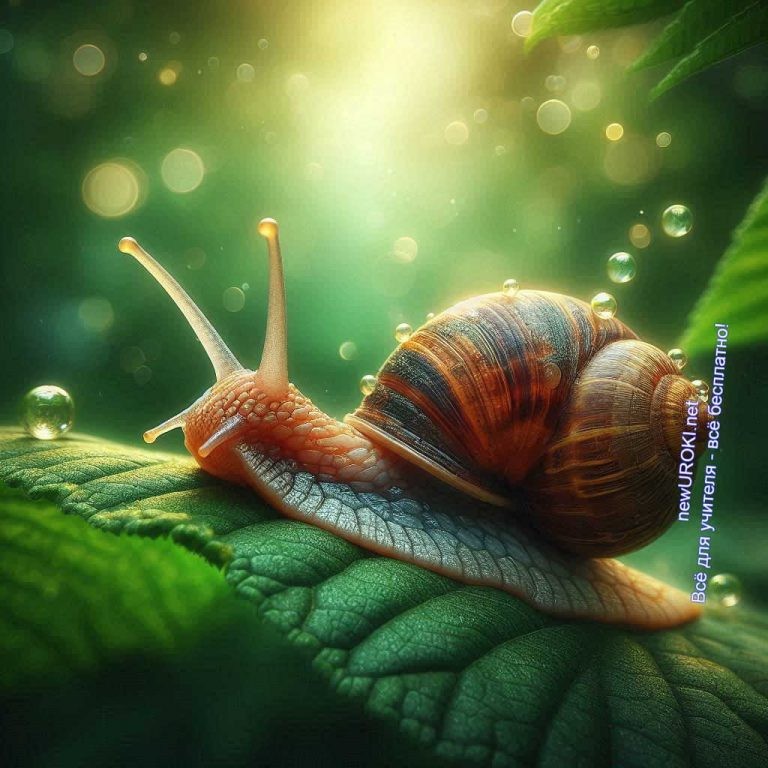 Кишечник: Основная часть пищеварительной системы — это кишечник. В кишечнике происходит окончательное переваривание питательных объектов и всасывание питательных веществ в тело. У дождевых червей кишечник имеет складчатую поверхность, что увеличивает его площадь и позволяет всасывать больше питательных веществ.Анальное отверстие: После того как все питательные вещества всасываются, непереваренные остатки выводятся наружу через анальное отверстие. Это последний отдел структуры.Пример для учащихсяПредставьте, что вы наблюдаете за дождевым червем в саду. Он пролезает через почву, заглатывая органические остатки, такие как гниющие листья. Сначала эти остатки попадают в ротовую полость, затем через глотку и пищевод переходят в зоб, где накапливаются и начинают перевариваться. Затем пища проходит в желудок и кишечник, где завершается процесс переваривания и питательные вещества всасываются в организм. Остатки выводятся через анальное отверстие, и червь продолжает своё путешествие по почве, помогая разлагать органику и улучшать её структуру.Пищеварительная система кольчатых червей значительно сложнее, чем у плоских и круглых. Благодаря наличию специализированных отделов, они могут эффективно переваривать рацион и всасывать питательные вещества, что помогает им выживать в различных средах. Понимание этих процессов помогает нам лучше оценить разнообразие живых существ и их адаптационные способности.Разнообразие питания моллюсковИллюстративное фото / newUROKI.net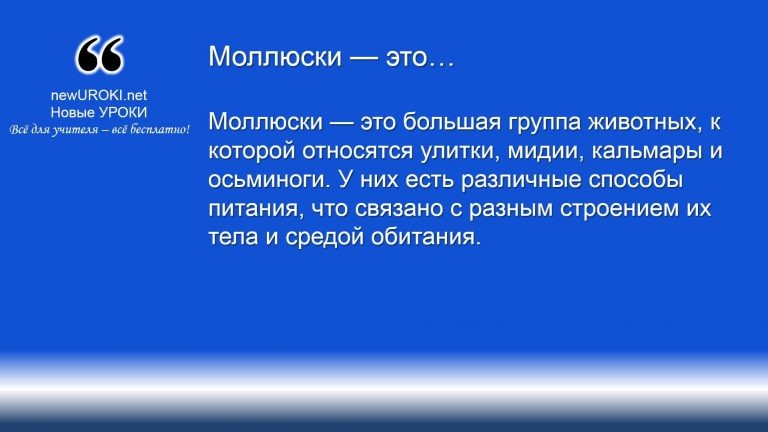 ОпределениеДавайте рассмотрим, как питаются разные их виды.Особенности питания двустворчатых, брюхоногих и головоногихДвустворчатые моллюски:Двустворчатые, такие как мидии и устрицы, живут в воде и питаются, фильтруя из неё пищевые частицы. Они открывают свои створки и пропускают воду через специальные жабры, где задерживаются микроскопические водоросли и другие органические частицы. Представьте себе сито, через которое просеивается вода, оставляя на поверхности корм — так питаются двустворчатые.Брюхоногие моллюски:Брюхоногие, например, улитки и слизни, питаются по-разному в зависимости от их среды обитания. Садовые улитки могут грызть листья растений своими ротовыми органами. В море некоторые брюхоногие питаются водорослями, соскребая их с камней. Представьте себе маленькую терку, которой улитка снимает налет с листа — так работает их ротовой аппарат.Головоногие моллюски:Головоногие, такие как кальмары и осьминоги, — это хищники. Они охотятся на рыбу, крабов и других морских животных. Осьминог, например, использует свои длинные щупальца, чтобы схватить добычу, затем при помощи клюва, напоминающего птичий, разрывает её на куски. Представьте себе осьминога,который ловит краба своими щупальцами и ест его — вот так питаются головоногие.Строение радулыРадула — это специальный орган, который есть у большинства моллюсков. Это своего рода «язык» с множеством мелких зубчиков, похожий на наждачную бумагу. Радула помогает им соскребать еду с поверхностей и перетирать её.Например, у улитки радула используется для соскребания водорослей с камней. Она высовывает радулу и движет ей по поверхности камня, снимая прокорм. У некоторых хищных животных радула может быть оснащена острыми зубцами, которые они используют для пробивания раковин других моллюсков или панцирей раков.Пример для учащихсяПредставьте, что вы наблюдаете за улиткой в аквариуме. Она медленно ползет по стенке и движет своим ротовым аппаратом, похожим на миниатюрную терку, соскребая водоросли. Это работа радулы. Теперь представьте осьминога, который ловит краба своими щупальцами и использует свой клюв, чтобы разорвать его на части — так питаются головоногие.Разнообразие способов питания моллюсков показывает, как разные виды могут адаптироваться к своей среде обитания. Понимание этих особенностей помогает нам лучше оценить их роль в экосистемах и их удивительные адаптации к различным условиям жизни.Особенности пищеварения членистоногих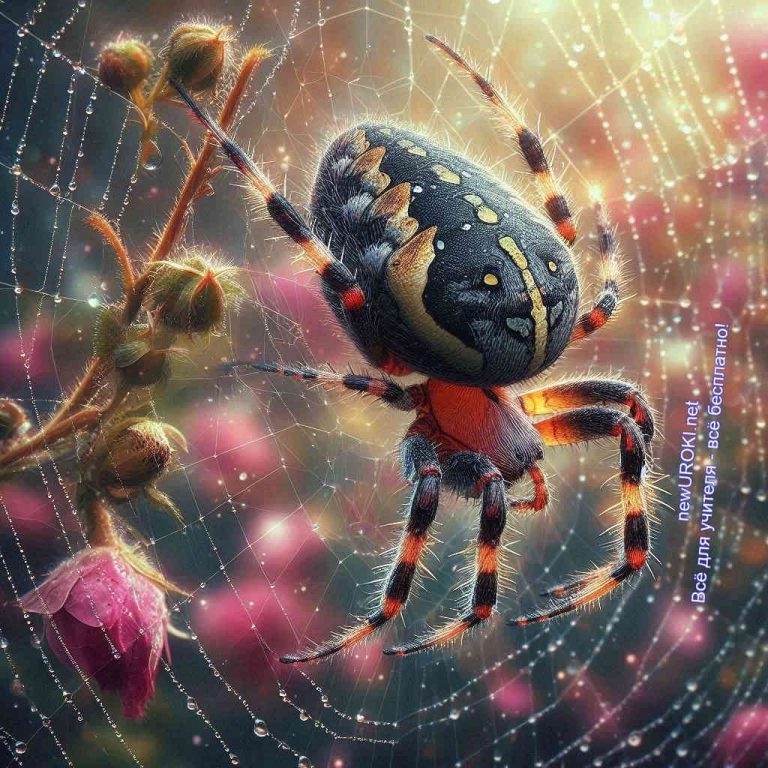 Иллюстративное фото / newUROKI.netЧленистоногие — это самая большая группа животных на Земле. К ним относятся насекомые, пауки, ракообразные и многие другие. Их пищеварительная система отличается разнообразием, что связано с различными способами питания. Давайте разберемся, как они добывают и переваривают еду.Разнообразие ротовых аппаратовЧленистоногие имеют различные типы ротовых органов, приспособленные для конкретного типа пищи. Вот несколько примеров:Грызущий челюстной аппарат:Этот тип характерен для жуков и кузнечиков. Он состоит из мощных челюстей, которые могут перегрызать листья, древесину и даже других насекомых.Представьте себе миниатюрные кусачки, которыми жук отгрызает кусочки листа.Сосущий ротовой аппарат:У бабочек и мотыльков этот орган устроен как длинная трубочка — хоботок. Этот хоботок позволяет им питаться нектаром цветов. Представьте себе, как бабочка раскручивает свой хоботок и вставляет его в цветок, чтобы выпить нектар, словно через соломинку.Колющий-сосущий челюстной аппарат:У комаров и клопов он напоминает шприц. Они прокалывают кожу животных и высасывают кровь. Например, комар использует свой тонкий хоботок, чтобы пробить кожу и добраться до кровеносного сосуда.Лижущий ротовой аппарат:У мух орган ротовой полости устроен как губка, впитывающая жидкую субстанцию. Муха садится на поверхность и лижет её, впитывая капельки. Представьте себе губку, которой вы собираете разлитую воду.Внекишечное пищеварение у паукообразныхУ пауков и других паукообразных есть особый способ переваривания пищи, называемый внекишечным пищеварением. Этот процесс происходит вне тела животного и начинается до того, как добыча попадет внутрь.Пауки, например, впрыскивают в тело своей жертвы пищеварительные ферменты. Эти ферменты разрушают ткани жертвы, превращая их в питательную жидкость. Затем паук всасывает эту жидкость, оставляя только пустую оболочку жертвы. Представьте себе, что паук как бы «переварил» свою еду снаружи, а потом выпил получившийся«суп».Пример для учащихсяПредставьте, как кузнечик жует лист с помощью своих мощных челюстей, словно маленькими ножницами отрезая кусочки. Теперь вспомните, как комар кусает человека, используя свой тонкий хоботок, чтобы высосать кровь. А еще интереснее представить паука, который поймал муху в свою паутину, укусил её и впрыснул ферменты, превращая внутренности мухи в питательную жидкость, которую он потом выпьет.Разнообразие ротовых органов и способов переваривания добычи у членистоногих показывает, как они адаптировались к различным условиям и источникам питания. Эти особенности помогают им выживать в самых разных средах, от лесов до пустынь.Понимание этих процессов помогает нам лучше ценить сложность и разнообразие жизни на Земле.Таблица: Основные структуры пищеваренияЧленистоногие	Внекишечные ферменты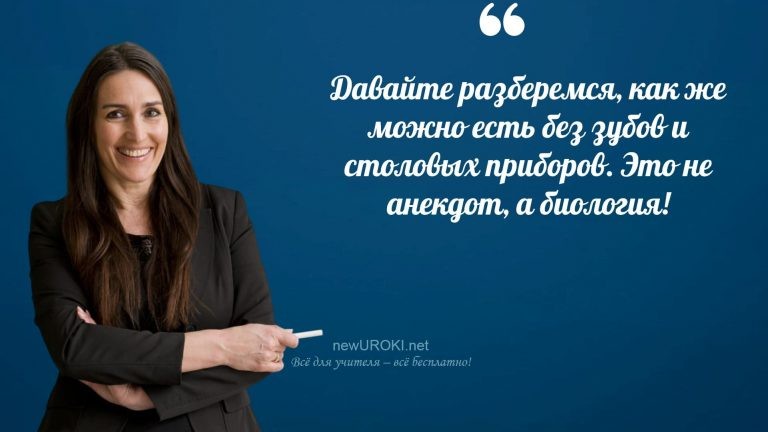 РефлексияНа этом этапе урока мы с вами проведем рефлексию — это значит, что мы сделаем остановку, чтобы подумать о том, что мы узнали и как мы справились с заданиями.Давайте вспомним, что нового мы узнали сегодня о разнообразии способов питания животных, и какие интересные факты о пищеварении стали для нас открытием.Можете ли вы подумать о том, какая информация вам показалась наиболее интересной или неожиданной? Например, вы можете поделиться, как впечатлили вас разные способы, которыми животные получают еду, или каким образом их пищеварительные системы адаптированы к их образу жизни.Также хочется услышать, как вы чувствуете себя после нашего занятия. Может быть, у кого-то возникли вопросы или мысли, которые вы хотели бы обсудить? Это важно, чтобы мы могли лучше понять, что еще нужно изучить или какие темы стоит подробнее изучить на следующих уроках.Давайте также вспомним, какие задания вам показались наиболее интересными или сложными. Может быть, у кого-то были трудности с какими-то конкретными вопросами или заданиями? Ваши ответы помогут нам лучше адаптировать учебный процесс к вашим потребностям.Для рефлексии важно помнить, что ваше мнение и оценка того, что мы делаем, очень ценны. Это помогает нам улучшать нашу работу и делать уроки еще интереснее и полезнее для вас.ЗаключениеУчителя шутятНа протяжении этого урока мы углубились в изучение разнообразия способов питания и пищеварения у простейших и беспозвоночных животных. Мы рассмотрели фагоцитози пиноцитоз, различные типы пищеварения, такие как внутриклеточное и полостное, и изучили адаптации к питанию у различных форм червей. Также были рассмотрены строение радулы у моллюсков и разнообразие ротовых аппаратов у членистоногих.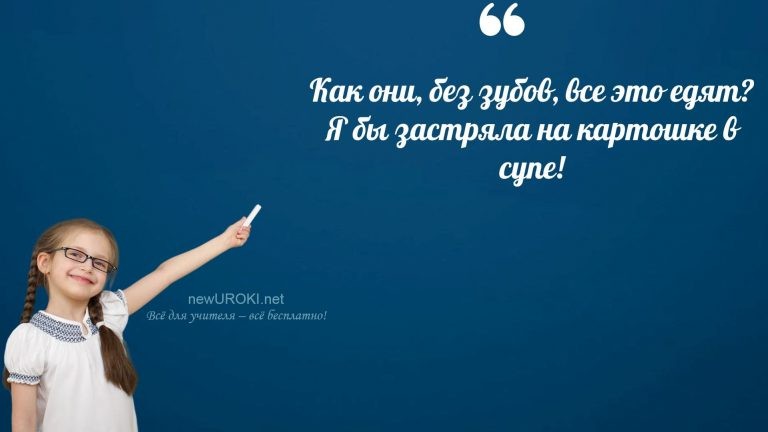 Этот урок помог нам лучше понять, как животные различных видов адаптируются к окружающей среде через разнообразные механизмы питания и пищеварения. Ваше активное участие и интерес к изучаемым материалам показывают ваше стремление понять мир живой природы и науки.Сегодняшнее занятие дало вам возможность не только углубить свои знания, но и применить их на практике, анализируя и обсуждая разнообразие пищеварительных стратегий животных. Это знание поможет вам лучше понять и оценить сложность живых организмов в природе.Спасибо за вашу активность и участие в уроке!Домашнее заданиеУченики шутятПодготовить краткое сообщение о способах питания одного из изученных на уроке животных (по выбору учащегося)Технологическая картаСкачать бесплатно технологическую карту урока по теме: «Питание у простейших»Смотреть видео по темеПищеварительная система животных. 8 класс.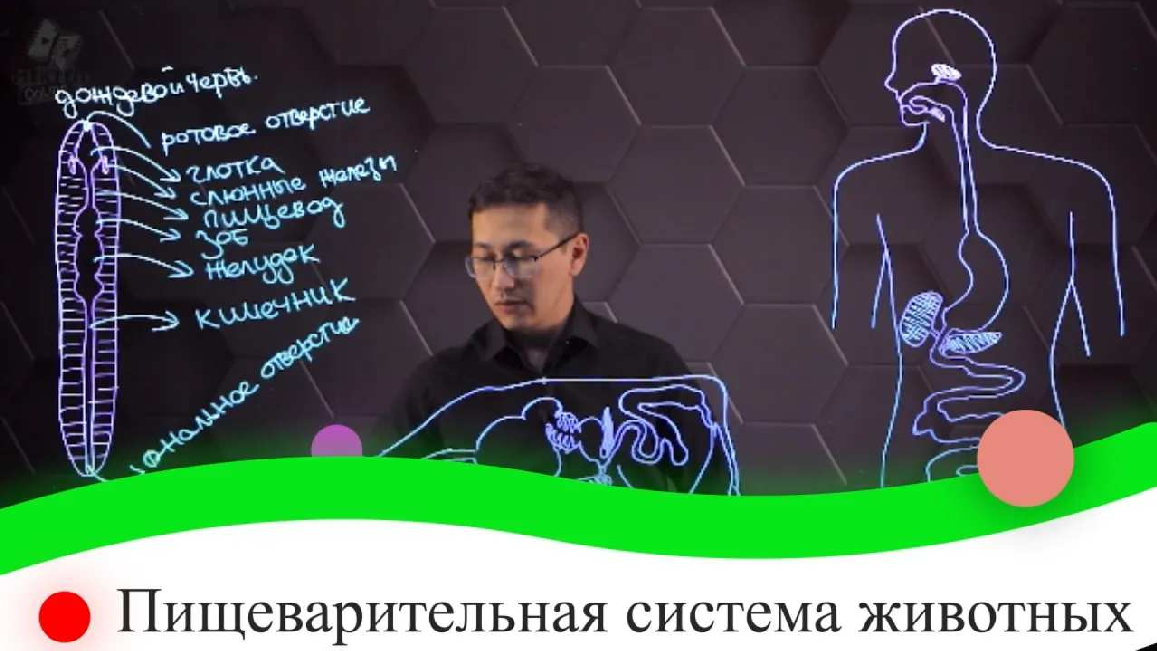 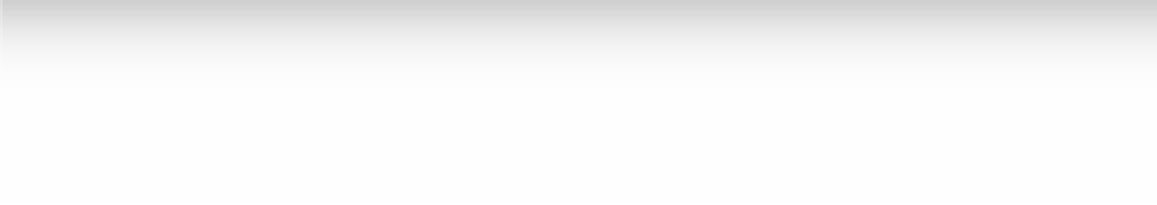 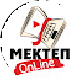 Полезные советы учителюСкачать бесплатно 5 полезных советов для проведения урока биологии по теме:«Питание и пищеварение у простейших и беспозвоночных животных» в формате ВордЧек-лист педагогаСкачать бесплатно чек-лист для проведения урока биологии по теме: «Питание у простейших» в формате WordЧек-лист для учителя — это инструмент педагогической поддержки, представляющий собой структурированный перечень задач, шагов и критериев, необходимых для успешного планирования, подготовки и проведения урока или мероприятия.Карта памяти для учениковСкачать бесплатно карту памяти для учеников 8 класса по биологии по теме: «Питание у простейших» в формате ВордКарта памяти — это методический инструмент, который помогает учащимся структурировать и запоминать ключевую информацию по определенной теме.Кроссворд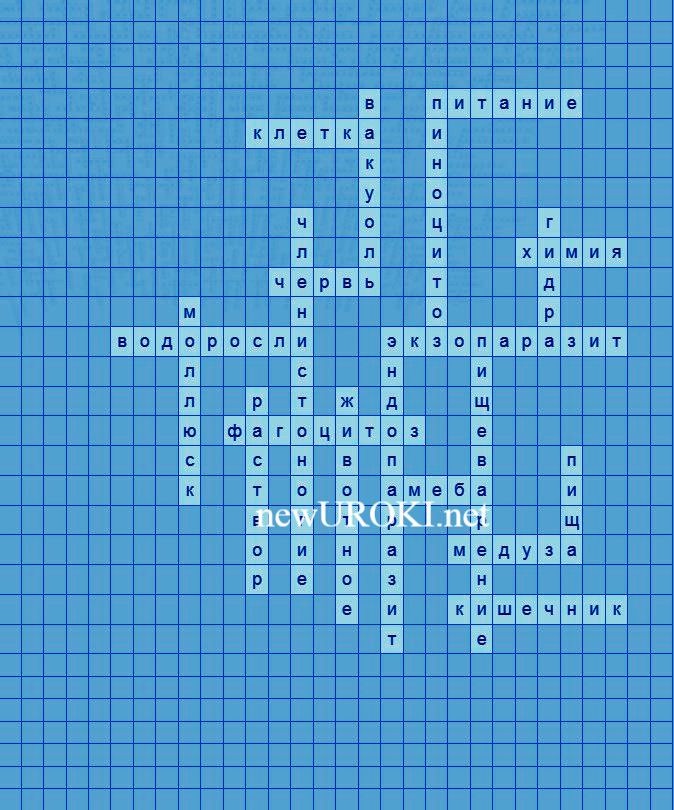 КроссвордСкачать бесплатно кроссворд на урок биологии в 8 классе по теме: «Питание и пищеварение у простейших и беспозвоночных животных» в формате WORDТестыКакой процесс используют простейшие для захвата твердых частиц? а) Осмосб) Фагоцитоз в) ФотосинтезПравильный ответ: бУ каких организмов впервые появляется полостное пищеварение? а) Простейшиеб) Кишечнополостные в) Плоские черви Правильный ответ: бЧто используют планарии для захвата добычи? а) Щупальцаб) Глоткув) Присоски Правильный ответ: бКакая особенность характерна для пищеварительной системы ленточных червей? а) Наличие желудкаб) Отсутствие ртав) Наличие печени Правильный ответ: бКакой орган используют моллюски для измельчения пищи? а) Радулуб) Мантию в) ЖабрыПравильный ответ: аКакой тип пищеварения характерен для губок? а) Внутриполостноеб) Внутриклеточное в) Внекишечное Правильный ответ: бЧто характерно для пищеварительной системы кольчатых червей? а) Отсутствие анального отверстияб) Наличие замкнутого кишечника в) Отсутствие пищевода Правильный ответ: бКакой способ переваривания используют пауки? а) Внутриполостноеб) Внутриклеточное в) Внекишечное Правильный ответ: вКакая структура отсутствует в пищеварительной системе плоских червей? а) Ротб) Глоткав) Анальное отверстие Правильный ответ: вКакой орган отсутствует у большинства паразитических плоских червей? а) Кишечникб) Нервная системав) Выделительная система Правильный ответ: аИнтересные факты для занятияИнтересный факт 1: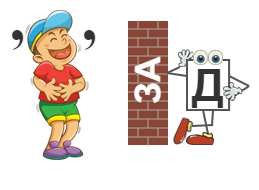 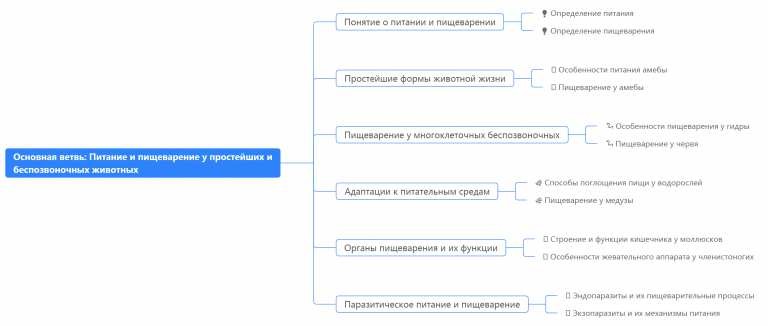 У некоторых видов планарий есть способность к регенерации настолько развитая, что из маленького кусочка их тела (всего 1/279 часть) может вырасти целый новый организм. Это свойство делает их отличными объектами для изучения процессов восстановления тканей.Интересный факт 2:Ленточные черви могут достигать огромных размеров. Например, широкий лентец может вырасти до 10-12 метров в длину, что делает его одним из самых длинных паразитов, обитающих в организме человека.Интересный факт 3:Некоторые виды морских звезд способны выворачивать свой желудок наизнанку через рот, чтобы переваривать добычу снаружи своего тела. После завершения процесса пищеварения, они втягивают желудок обратно внутрь.РебусРебусЕсли одна буква прислонена к другим буквам, то это означает, что где-то по смыслу нужно подставить предлоги «к» или «у».Интеллект-картаМентальная карта (интеллект-карта, mind map)Ментальная карта (интеллект-карта, mind map) — это графический способ структурирования информации, где основная тема находится в центре, а связанныеидеи и концепции отходят от неё в виде ветвей. Это помогает лучше понять и запомнить материал.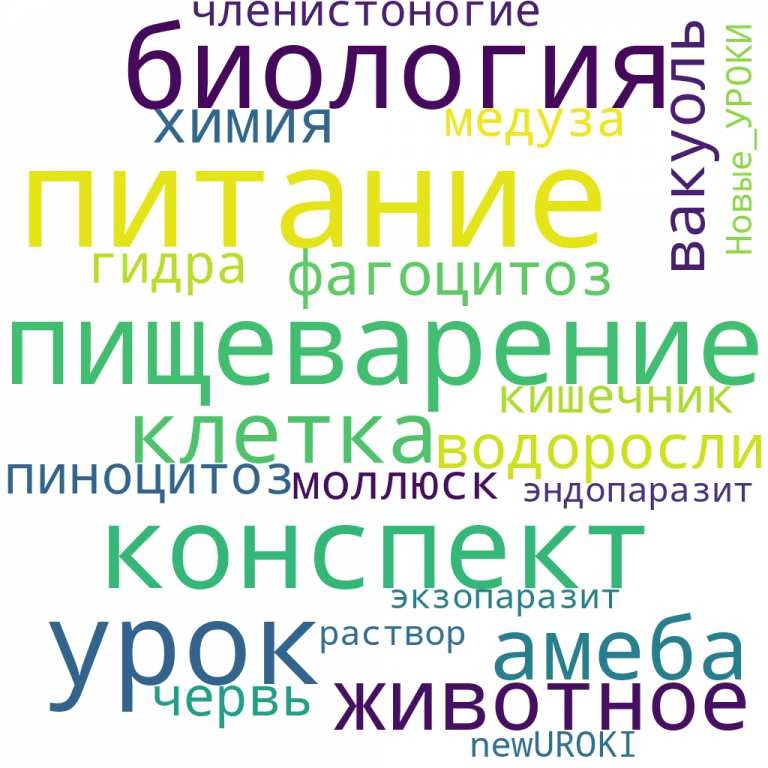 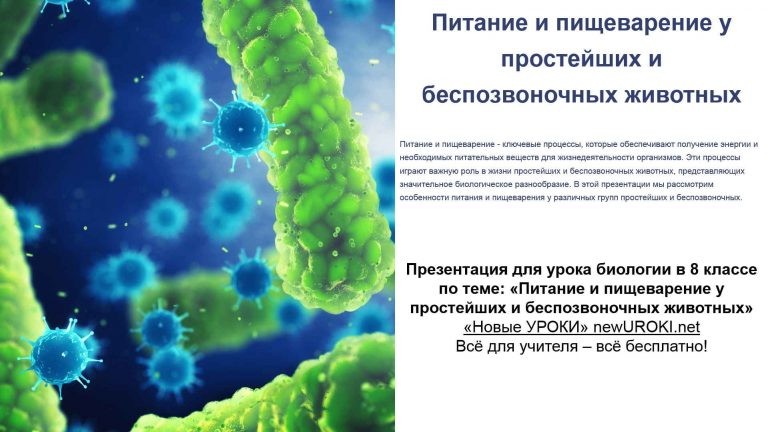 Облако словОблако словОблако слов — удобный инструмент на занятии: помогает активизировать знания, подсказывает, служит наглядным материалом и опорой для учащихся разных возрастов и предметов.ПрезентацияПрезентацияСкачать бесплатно презентацию на урок биологии в 8 классе по теме: «Питание и пищеварение у простейших и беспозвоночных животных» в формате PowerPointСписок источников и использованной литературыСмирнов А.П., «Фагоцитоз у простейших организмов». Издательство «Наука и жизнь», Санкт-Петербург, 2002. 220 страниц.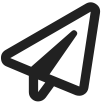 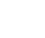 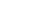 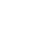 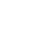 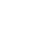 Шокин В.Н., Кузнецов И.В., «Биохимические процессы у низших форм». Издательство «Биомир», Москва, 1998. 310 страниц.Таровский Д.С., «Экология и микробиология водных организмов». Издательство«Академкнига», Новосибирск, 2001. 250 страниц.Маловская Е.М., «Введение в биологию простейших». Издательство«Образование», Казань, 2004. 180 страниц.Фёдоров К.Н., «Клеточная биология и функции органоидов». Издательство«БиоГраф», Екатеринбург, 1999. 275 страниц.	0	НРАВИТСЯ	0	НЕ НРАВИТСЯ50% НравитсяИли50% Не нравится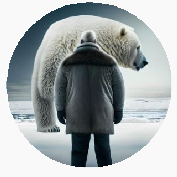 Скачали? Сделайте добро в один клик! Поделитесь образованием с друзьями! Расскажите о нас! Слова ассоциации (тезаурус) к уроку: диетическое, кушать, фрукты, витамины, насекомые, крабы, раки, сцифоиды, гидры, устрицы При использовании этого материала в Интернете (сайты, соц.сети, группы и т.д.) требуется обязательная прямая ссылка на сайт newUROKI.net. Читайте "Условия использования материалов сайта"Опора и движение животных —конспект урока Опора и движение животных — конспект урока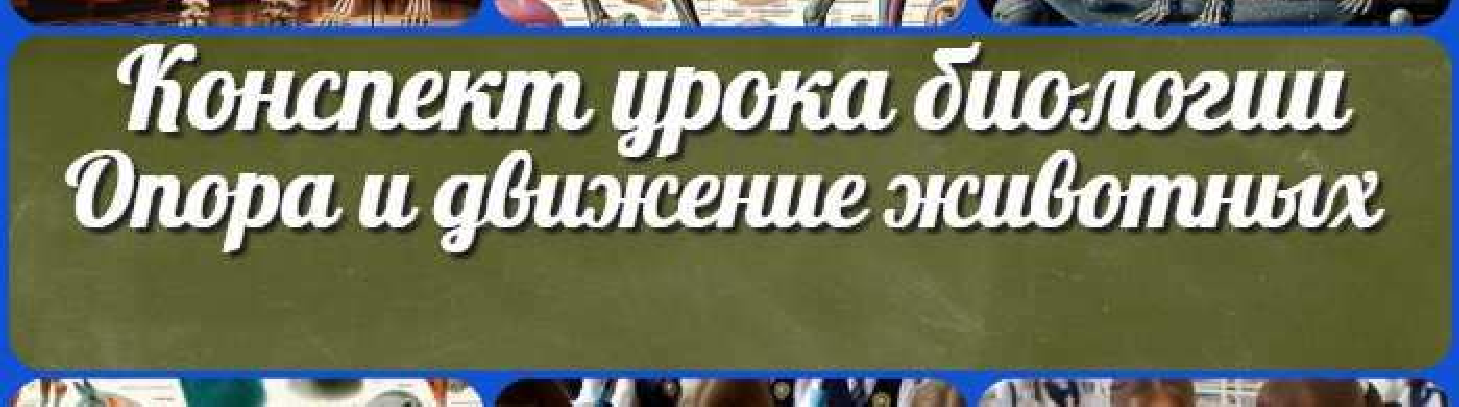 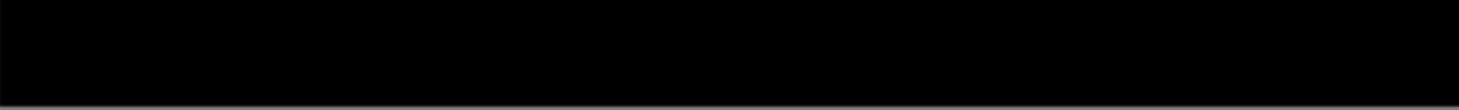 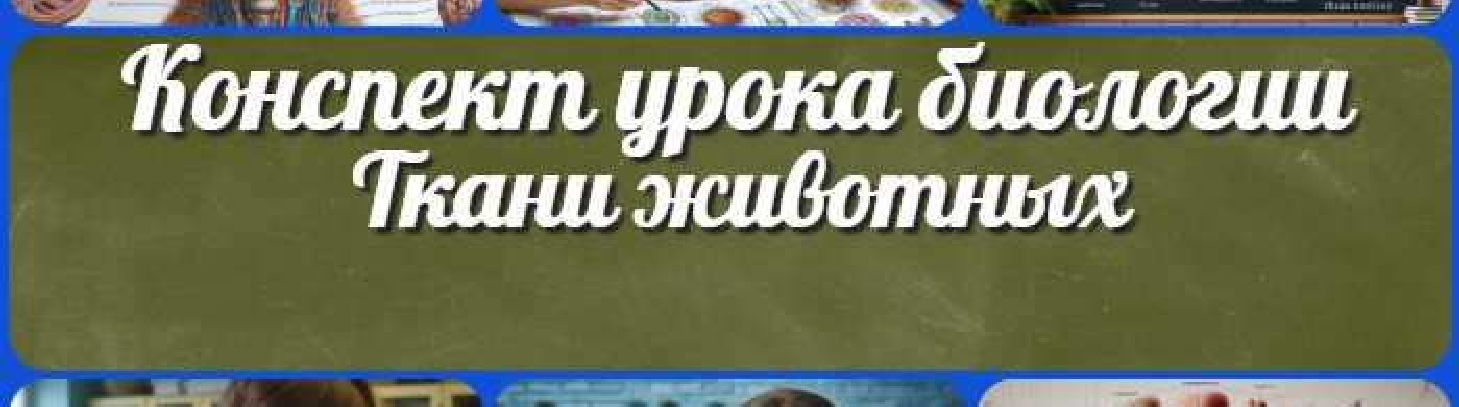 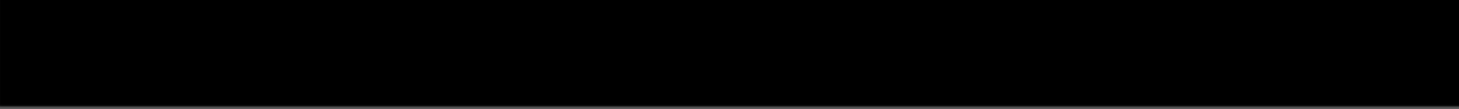 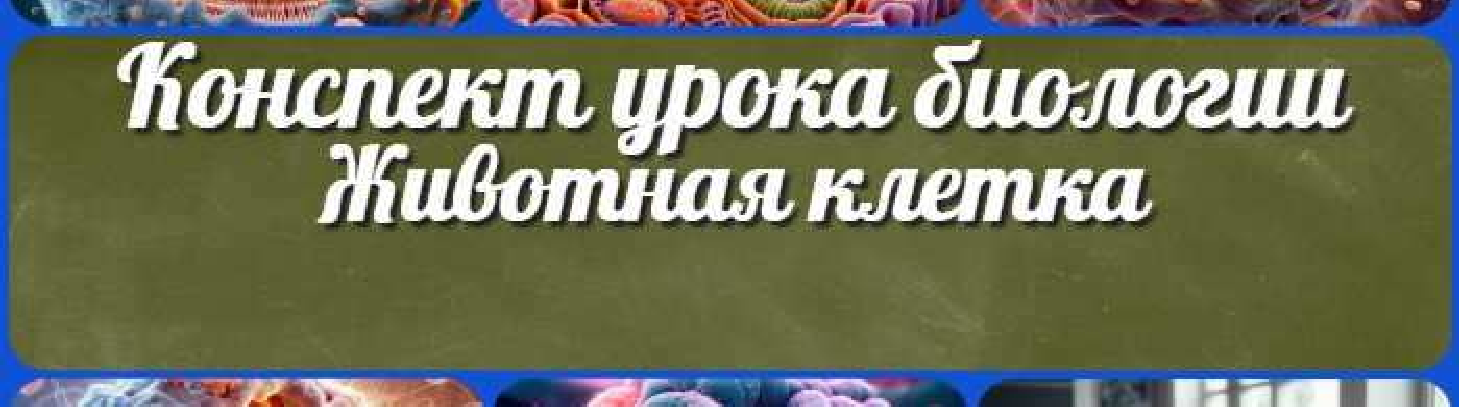 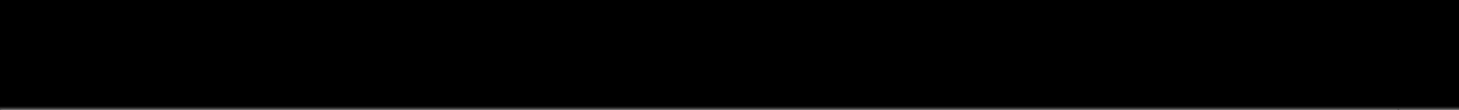 Ткани животных — конспект урокаЖивотная клетка — конспект урокаКОНСПЕКТЫ УРОКОВКонспекты уроков для учителя АлгебраАнглийский языкАстрономия 10 классБиблиотекаБиологияклассклассклассклассГеографиякласскласскласскласскласскласс ГеометрияДиректору и завучу школыДолжностные инструкции ИЗОИнформатика ИсторияКлассный руководителькласскласскласскласскласскласскласс Профориентационные урокиМатематика Музыка Начальная школа ОБЗРОбществознаниеПраво ПсихологияРусская литература Русский язык Технология (Труды) Физика ФизкультураХимия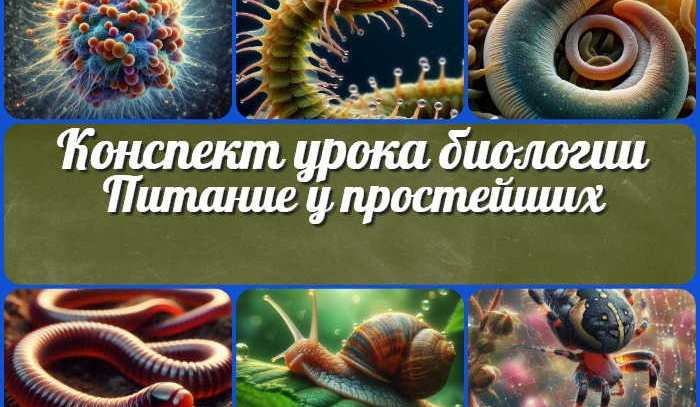 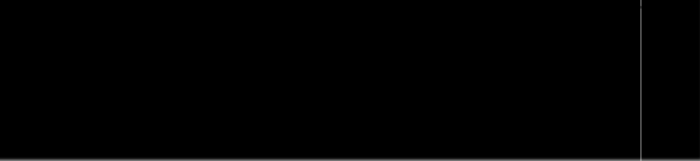 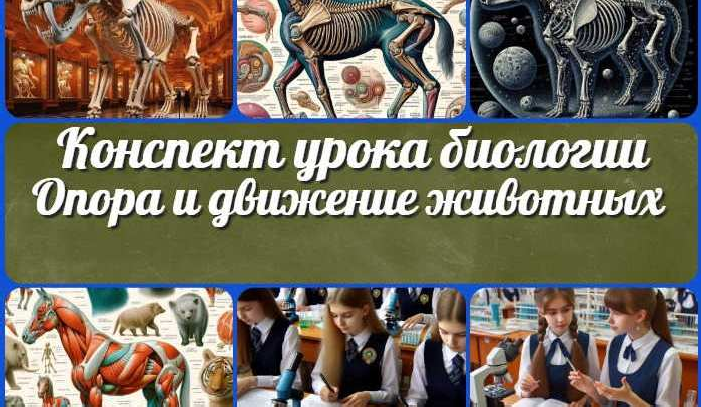 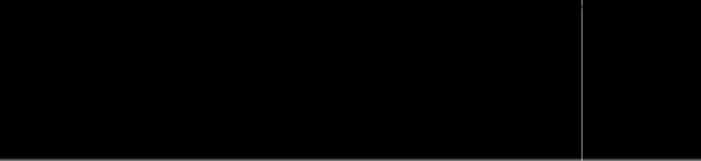 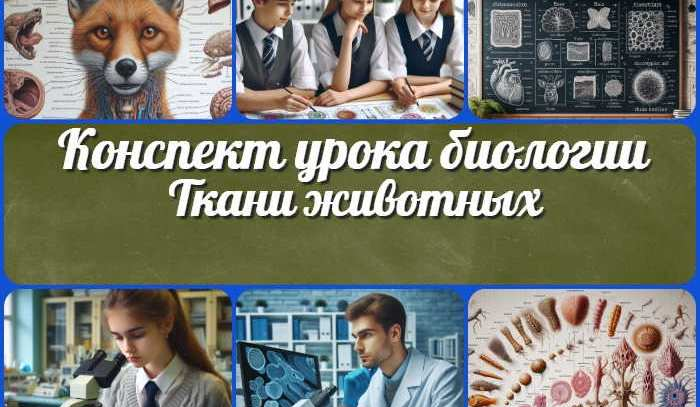 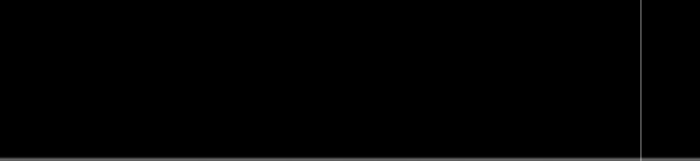 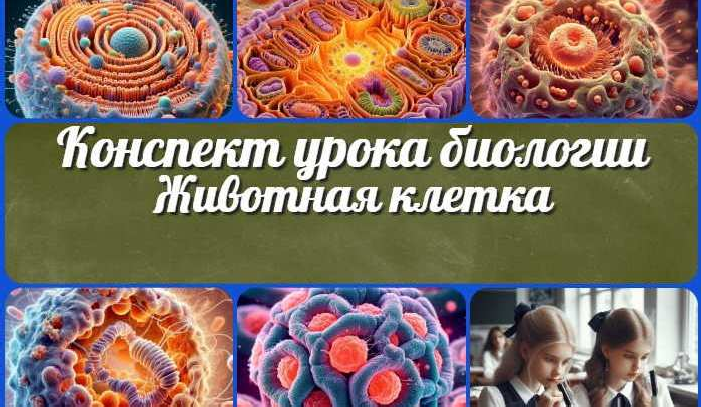 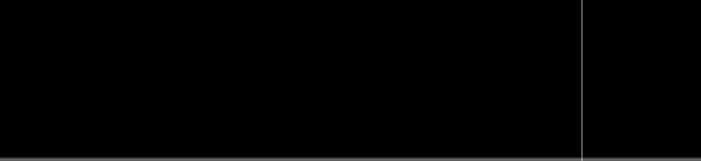 ОрганизмПищеварительная структураПростейшиеПищеварительные вакуолиКишечнополостныеГастральная полостьПлоские червиРазветвленная кишечная системаКруглые червиПрямая трубчатая пищеварительная системаКольчатые червиСпециализированные отделыМоллюскиРадулла